RESOLUTION NO.__________		RE:	CERTIFICATE OF APPROPRIATENESS UNDER THE			PROVISIONS OF THE ACT OF THE PENNSYLVANIA			LEGISLATURE 1961, JUNE 13, P.L. 282 (53			SECTION 8004) AND BETHLEHEM ORDINANCE NO.			3952 AS AMENDED.		      WHEREAS, it is proposed to renovate an existing three story building into three apartments and first floor storefront commercial space at 216 W. Third Street.			NOW, THEREFORE, BE IT RESOLVED by the Council of the City of Bethlehem that a Certificate of Appropriateness is hereby granted for the work.		  			Sponsored by: (s)												           (s)								ADOPTED BY COUNCIL THIS       DAY OF 							(s)														  President of CouncilATTEST:(s)							        City ClerkHISTORIC CONSERVATION COMMISSIONCASE # 528 – It is proposed to renovate an existing three story building into three apartments and first floor storefront commercial space at 216 W. Third StreetOWNER/APPLICANT: Angjo, LLC/ Angelo CaiazzoThe Commission upon motion by Mr. Roeder seconded by Mr. Evans adopted the proposal that City Council issue a Certificate of Appropriateness for the proposed work described herein: The proposal to renovate an existing three story building into three apartments and first floor storefront commercial space at 216 W. Third Street was presented by Angelo Caiazzo.The building will be renovated as proposed and defined in the drawings submitted with the following clarifications and conditions:New windows will be off-white 1/1 double hung aluminum clad wood windows except for the two windows at the northern end of the east façade on the second floor. These windows will be 6/1 double hung aluminum clad wood windows Four window areas on the east facade are to be partially infilled with salvaged brick. Salvaged brick will be used for the southern most windows on the east façade and on the other larger areas on the second and third floors where possible (if the existing steel windows are not retained and restored). New brick closely matching the existing will be used in these areas if there are insufficient salvaged bricks.  The new brick will be recessed approximately 1” from the plane of the existing façade. The garage door will be infilled with CMU and stucco.  The cement based stucco may have an acrylic top coat and will be recessed 1” from the plane of the existing façade.  The color will be brownish to blend with the adjacent brick.  The existing front door will be retained and repaired and refinished as needed.  The new door in the existing opening on the east façade and the new rear door will be either a wood or smooth fiberglass half light door with two lower panels.  The small access door on the east façade will be a smooth steel flush door or will be eliminated. The copper framing on the existing storefront will be retained as proposed.  The old missing storefront section will be replaced with new aluminum Kynar finish or medium bronze storefront framing and will be in the same location as the previous framing and glass.The third floor steel sash on the north façade will be retained and restored.  Interior storm panels may be installed to improve thermal performance.The new rear exit stairs will be constructed of wood with a 42” high wood guard and a metal handrail.  The balusters will be square cut on top and bottom.  An opaque stain will be applied to the stairs when the wood sufficiently dry.The rear façade will be completely reconstructed and finished with a new stucco finish, 3 new 1/1 double-hung aluminum clad wood windows and a new door as proposed.  The cement based stucco may have an acrylic top coat.  The color will be brownish to blend with the adjacent brick.The proposed motion was unanimously approved. CU: cu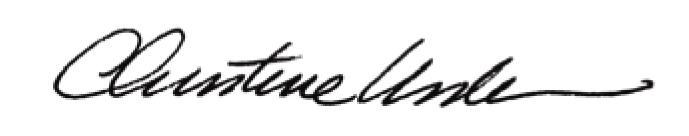 By:						 Date of Meeting: 	Title:		Historic Officer	